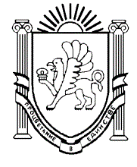 АДМИНИСТРАЦИЯ СИМФЕРОПОЛЬСКОГО РАЙОНАРЕСПУБЛИКИ КРЫМУПРАВЛЕНИЕ  ОБРАЗОВАНИЯПРИКАЗО проведении школьного и муниципального этапов всероссийской олимпиады школьников в 2017/2018 учебном году В соответствии с планом работы Министерства образования, науки и молодежи Республики Крым (далее - Министерство), Порядком проведения всероссийской олимпиады школьников, утвержденным приказом Министерства образования и науки Российской Федерации от 18.11.2013 № 1252 (зарегистрированным Министерством юстиции Российской Федерации 21 января 2014г.), и изменениями в него, утвержденными приказом Министерства образования и науки Российской Федерации от 17.03.2015 № 249, от 17.12.2015 № 1488, 17.11.2016 № 1435,рекомендациями центральныхпредметно-методических комиссий всероссийской олимпиады школьников по каждому общеобразовательному предмету 2017 года и требованиями региональных предметно-методических комиссий всероссийской олимпиады, на основании приказа Минобразования Крыма от 09.06.2017 № 1526 «О проведении школьного и муниципального этапов всероссийской олимпиады школьников в 2017/2018 учебном году в Республике Крым», годового плана работы управления образования, МБОУ  ДО «ЦДЮТ»ПРИКАЗЫВАЮ: 1.Провести в 2017/2018 учебном году в Симферопольском районе всероссийскую олимпиаду школьников (далее - олимпиада) по следующим общеобразовательным предметам:-русский язык;-иностранный язык (английский, немецкий);-математика;-информатика и ИКТ;-физика;-химия;-биология;-экология;-география;-астрономия;-литература;-история;-обществознание;-экономика;-право;-искусство (мировая художественная культура);-физическая культура;-технология;-основы безопасности жизнедеятельности;-украинский язык и литература;-крымскотатарский язык и литературав два этапа:-школьный - для учащихся 5-11 классов общеобразовательных организаций (по математике и русскому языку - для учащихся 4-11 классов);-муниципальный - для учащихся 7-11 классов (по математике - для учащихся 5-11 классов).2.Определить сроки проведения школьного и муниципального этапов олимпиад:-школьный этап-октябрь .-муниципальный этап-ноябрь .(приложение 1).3.Провести муниципальный этап олимпиады   на базе общеобразовательных организаций: МБОУ «Мирновская школа № 1», МБОУ «Мирновская школа № 2»,МБОУ «Молодежненская школа № 2», МБОУ «Перовская школа-гимназия», МБОУ «Чистенская школа-гимназия», МБОУ «Гвардейская  школа №1», МБОУ «Гвардейская  школа-гимназия № 2 », «Первомайская школа».4.МБОУ ДО  «Центр детского и юношеского творчества» (Кирияк Т.Н.):4.1.При проведении школьного и муниципального этапов руководствоваться Положением о проведении муниципального этапа всероссийской олимпиады школьников.4.2.Обеспечить организационно-методическое обеспечение подготовки  и проведения школьного и муниципального этапов олимпиады в соответствии с нормативными документами, регламентирующими их проведениесентябрь - ноябрь, .4.3.Организовать работу школьных и  муниципальных предметно-методических комиссий по общеобразовательным предметам, по которым проводится олимпиада, в частности формирование комиссией комплектов заданий для школьного этапа олимпиады (приложение 2)								сентябрь - ноябрь,2017 г.4.4.Обеспечить участие команд Симферопольского района в региональном этапе всероссийской олимпиады школьниковдекабрь,2017г.4.5.Направить в ГБОУ ДПО РК КРИППО:- до 20.10.2017 года предложения о включении в составы жюри регионального этапа олимпиады по всем общеобразовательным предметам;- в течение 5 рабочих дней после проведения муниципального этапа олимпиады по соответствующему общеобразовательному предмету протоколы заседаний жюри (в формате PDF) и рейтинг участников (в формате PDF и EXCEL) за подписью председателя, членов жюри и председателя оргкомитета муниципального этапа.5.Администрации общеобразовательных организаций:5.1.Издать приказ о проведении школьного этапа олимпиады, составить график проведения школьного этапаолимпиады по всем общеобразовательным предметам и направить в МБОУ ДО «ЦДЮТ»до 20 сентября .5.2.Обеспечить организационно-методическое сопровождение подготовки  и проведения школьного этапа олимпиады в соответствии с нормативными документами, регламентирующими их проведение октябрь, .5.3.Опубликовать протоколы с результатами участников на сайте общеобразовательной организации не позднее 2 рабочих дней с момента окончания олимпиады по соответствующему предметуоктябрь, .5.4.Направить результаты (протоколы) участников в оргкомитет олимпиады (МБОУ ДО «ЦДЮТ»)  по соответствующему общеобразовательному предмету не позднее 10 дней до начала муниципального этапаоктябрь,2017 г.5.5.Провести инструктажи по БЖ и ТБ с участниками и руководителями команд.5.6.Назначить ответственных за жизнь и здоровье детей во время поездки и проведения олимпиады.6.Ответственность за проведение олимпиад школьников возложить на заместителя директора МБОУ ДО «ЦДЮТ» Лаврушкину Р.Ф.7.Контроль за исполнением данного приказа возложить на директора МБОУ ДО «ЦДЮТ» Т.Н. Кирияк.Начальник управления образования				С.В. Дмитрова				Лаврушкина Р.Ф.316-216Приложение 1к приказу  управления образованияот   24.08.2017г.  № 436ГРАФИК ПРОВЕДЕНИЯМУНИЦИПАЛЬНОГО ЭТАПА ВСЕРОССИЙСКОЙ  ОЛИМПИАДЫ ШКОЛЬНИКОВ в 2017/2018 УЧЕБНОМ ГОДУПриложение 2к приказу УО от 24.08.2017 г. № 436СОСТАВ ОРГКОМИТЕТАМУНИЦИПАЛЬНОГО ЭТАПА ВСЕРОССИЙСКОЙ  ОЛИМПИАДЫ ШКОЛЬНИКОВ в 2017/2018 УЧЕБНОМ ГОДУПриложение 3к приказу управления образования от24.08.2017 г.  № 436СОСТАВ ЖЮРИМУНИЦИПАЛЬНОГО ЭТАПА ВСЕРОССИЙСКОЙ ОЛИМПИАДЫ ШКОЛЬНИКОВв 2017/2018 УЧЕБНОМ ГОДУПриложение 4к приказу управления образованияот 24.08.2017 г.  № 436Заявлениео согласии на обработку персональных данныхЯ, _____________________________________________________________________________(фамилия, имя, отчество, дата и место рождения)_______________________________________________________________________________________________серия________№___________выдан_______________________________________________________________________________________________________________________________________________________________________________________(когда и кем)зарегистрирован (а) по адресу:_____________________________________________________________________________________________________________________________________фактически проживающий(ая) по адресу:___________________________________________________________________________________________________________________________________________________В соответствии с требованиями статьи 9 Федерального закона от 27 июля 2006 г. № 152-ФЗ «О персональных данных» (в ред. Федеральных законов от 25.11.2009 № 266-ФЗ, от 27.12.2009 № 363-ФЗ, от 28.06.2010 № 123-ФЗ, от 27.07.2010 № 204-ФЗ) даю свое согласие МБОУ ДО «Центру детского и юношеского творчества» (г. Мирное, ул. Стадионная, 2) на обработку следующих персональных данных:- ФИО- дата рождения-адрес места жительства (пребывания)- паспортные данныедля заполнения школьной и муниципальной баз данных всероссийской олимпиады школьников и региональных олимпиад.Перечень действий, осуществляемых с персональными данными: сбор, систематизация, накопление, хранение, уточнение (обновление, изменение), использование, уничтожение.        Настоящее согласие вступает в силу с момента его подписания и действует в течение неопределенного срока. Согласие может быть отозвано мною в любое время на основании моего письменного заявления.Дата_______								Подпись__________Приложение 5                                                                                       к приказу управления образованияот 24.08.2017 г.  № 436Итоговый отчет о школьном  этапе всероссийской олимпиады школьников в 2017/2018 учебном годуОбщеобразовательная организация: ___________________________________Предмет ______________________________________________________* - Обучающийся, принявший участие в данном этапе олимпиады по нескольким предметам, учитывается 1 разДиректор общеобразовательной организации___________ /                                                   /		                              подпись                              Ф.И.О.Приложение 6                 к приказу управления образованияот 24.08.2017 г. №436Шифровальная карточка участникаМуниципальный этап олимпиады по ____________________________________20______гФ.И. О. (учащегося)____________________________________________________________Класс________школа___________________________________________________________ Дата рождения________________________________________________________________ Домашний адрес_______________________________________________________________ _____________________________________________________________________________Ф.И.О. (полностью) наставника подготовившего к олимпиаде, место работы, должность:  __________________________________________________________________________________________________________________________________________________________Приложение 7к приказу управления образованияот 24.08.2017 г. № 436Заявка на участие в муниципальном этапе всероссийской олимпиады школьниковпо (предмет) _________________________________ОУ:________________________________________________________________________Количество  участников (школьного этапа): _____________________________________________________Дата  и время   проведения: ___________________________________________________________________Максимально возможное  количество баллов: ________________________________________________* - В случае если участник выступает за более старший класс дополнительно указать: обучается в ____ классе.Председатель жюри __________________ /                      / ___________________________									контактный телефон председателя жюриЧлены жюри: _______________________/            /				________________________ /         / ________________________ /         /  Директор ОУ___________ /           			   /  	 подпись		          Ф.И.О.ПредметДата проведенияМесто проведенияФизика08.11.2017МБОУ «Молодежненская школа № 2»Украинский язык и литература09.11.2017МБОУ «Мирновская школа № 2»Физическая культура10.11.2017МБОУ «Гвардейская школа -гимназия № 1»Русский язык11.11.2017МБОУ «Перовская школа-гимназия»Немецкий язык 12.11.2017МБОУ «Перовская школа-гимназия»Экономика16.11.2017МБОУ «Молодежненская школа № 2»Технология17.11.2017МБОУ «Первомайская школа»Английский язык18.11.2017МБОУ «Перовская школа-гимназия»Информатика и ИКТ19.11.2017МБОУ «Чистенская школа-гимназия»Право21.11.2017МБОУ «Мирновская школа № 1»География22.11.2017МБОУ «Молодежненская школа № 2»Экология23.11.2017МБОУ «Молодежненская школа № 2»Обществознание24.11.2017МБОУ «Мирновская школа № 1»Литература25-26.11.2017МБОУ «Перовская школа-гимназия»История28.11.2017МБОУ «Мирновская школа № 1»Астрономия29.11.2017МБОУ «Молодежненская школа № 2»Искусство(мировая художественная культура)30.11.2017МБОУ «Мирновская школа № 2»Крымскотатарский язык и литература01.12.2017МБОУ «Мирновская школа № 2»Биология02.12.2017МБОУ «Молодежненская школа № 2»Математика03.12.2017МБОУ «Мирновская школа № 2»Основы безопасности жизнедеятельности09.12.2017МБОУ«Гвардейская школа-гимназия№ 2»Химия10.12.2017МБОУ «Мирновская школа № 2»ПредметФИО учителяКатегорияМБОУРусский язык,литератураКульчейко Е.В.специалист методист МБОУ ДО «ЦДЮТ»Русский язык,литератураТряпицына Ю.В.высшая«Перевальненская школа»Русский язык,литератураЁлкина И.И.высшая«Молодежненская школа №2»Русский язык,литератураГоршкова С.В.высшая«Гвардейская школа-гимназия №2»Русский язык,литератураДудакова Ф.Н.высшая «Чайкинская школа»Русский язык,литератураЗиядинова Д.А.высшая«Маленская школа»Русский язык,литератураЗуб С.А.высшая«Маленская школа»Русский язык,литератураКурако В.В.СЗД«Трудовская школа»Русский язык,литератураКалиновская Н.М.первая«Залесская школа»Русский язык,литератураМажейкина О.А.первая«Залесская школа»Русский язык,литератураОсманова Д.С.первая«Чистенская школа-гимназия»Русский язык,литератураОсманова Д.Ф.высшая «Гвардейская школа №3»Русский язык,литератураКолесник Р.В.высшаяМБОУ «Скворцовская школа»Русский язык,литератураТолдонова В.В.перваяМБОУ «Николаевская школа»Русский язык,литератураТрушко Г.Н.высшаяМБОУ «Перовская школа»ИсторияКуртсеитова Е.В.СЗДметодист МБОУ ДО «ЦДЮТ»ИсторияАлександренкоВ.В.СЗД«Скворцовская школа»ИсторияТолоконникова Е.А.СЗД«Украинская школа»ИсторияЛюбовицкий Г.Б.СЗД«Кубанская школа»ИсторияДикая Е.С.СЗД«Чистенская школа-гимназия»ИсторияМищелёва Т.И.СЗД«Денисовская школа»ИсторияЗарецкая Н.В.СЗД«Родниковская школа-гимназия»ИсторияЛитовченко Н.В.первая«Широковская школа»ОбществознаниеКуртсеитова Е.В.СЗДметодист МБОУ ДО «ЦДЮТ»ОбществознаниеЕвстифеева А.И.СЗД«Мирновская школа №1»ОбществознаниеЧиглазова Т.Н.первая«Родниковская школа-гимназия»ОбществознаниеБанкетова С.А.первая«Кольчугинская школа №1»ОбществознаниеРыжман Я.В.СЗД«Урожайновская школа»ОбществознаниеДикая Е.С.СЗД«Чистенская школа-гимназия»ОбществознаниеАлександренко В.ВСЗД«Скворцовская школа»БиологияСмирнова Н.Л.высшаяметодист МБОУ ДО «ЦДЮТ»БиологияГолота М.Г.высшая«Мирновская школа № 1»БиологияБайрамова Л.С.высшая«Украинская школа»БиологияГусева Н.С.первая « Кольчугинская школа №1»БиологияМамутоваЗ.Б.первая«Кубанская школа»БиологияОборина Л.Н.первая«Новоселовская школа»БиологияЯвный Р.С.первая«Гвардейская школа № 1»БиологияХруцкая Н.В.первая«Чайкинская школа»БиологияПрисяжная Н.В.первая « Пожарскаяшкола»БиологияХалилова Ф.М.первая «Тепловская школа»БиологияЯнко В.Б.первая«Краснолесская основная школа»БиологияСавчук Т.Г.первая«Новоандреевская школа»БиологияДеденко О.А.СЗД «Кленовская основная школа»БиологияЮсупова Л.З.СЗД«Маленская школа»БиологияСмирнова М.В.СЗД«Маленская школа»БиологияЛисюра Т.Н.специалистГвардейская школа-гимназия № 2»БиологияШипко К.В.специалист«Широковская школа»БиологияХакова В. М.специалист«Родниковская школа - гимназия»БиологияЧижова Е. И.специалист«Чистенскаяшкола -гимназия»БиологияИсмаиловаЭ.Т.специалистМБОУ «Денисовская школа»Украинский язык и литератураКостикова А.Н.»высшая методист МБОУ ДО «ЦДЮТ»Украинский язык и литератураКушнир К.А. первая «Маленская школа»Украинский язык и литератураШабала Г.А. высшая «Первомайская школа»Украинский язык и литератураКороль Ю.Н.«Перевальненская школа»Украинский язык и литератураДанова Л.И.высшая «Родниковская школа – гимназия»Украинский язык и литератураКлимчук М.К.первая «Чайкинская школа»Украинский язык и литератураЗайцева М.А.«Добровская школа – гимназия им.Я.М.Слонимского»ХимияПоложай Н.Н.СЗДметодист МБОУ ДО «ЦДЮТ»ХимияКадырова А.К.СЗД «Кольчугинская школа № 1»ХимияБогачева С.С.первая«Перовская школа-гимназия»ХимияОсманова Э.М.высшая «Гвардейская школа-гимназия № 3»ХимияБайрамова Л.С.высшая«Украинская школа»ХимияМамутова З.Б.первая«Кубанская школа»ХимияХруцкая Н.В.первая«Чайкинская школа»ХимияПрисяжная Н.В.первая« Пожарская школа»ХимияХалилова Ф.М.первая«Тепловская школа»ХимияЮсупова Л.З.СЗД «Маленская школа»ХимияЯнко В.Б.первая « Краснолесская школа»ХимияКуку Э.Д.первая«Кольчугинская школа № 2»МатематикаЮрченко И.Л.СЗДметодист МБОУ ДО «ЦДЮТ»МатематикаОрехова Н.В.первая«Винницкая школа»МатематикаАблятифова З.А.первая«Денисовская школа»МатематикаЧекал Э.Мпервая«Добровская школа-гимназия им.Я.М.Слонимского»МатематикаХарлова Е.П.СЗД«Залесская школа»МатематикаАсанова З.А.СЗД«Маленская школа»МатематикаЕфремова Ю.Л.СЗД«Кольчугинская школа №1»МатематикаАлтыпармак М.М.первая«Мазанская школа»МатематикаЗайкова О.П.первая«Мирновская школа №1»МатематикаИванова О.В.первая«Молодежненская школа №2»МатематикаЧернавцева Е.В.первая«Партизанская школа»МатематикаИсмаилова Д.Д.СЗД«Кольчугинская школа №2»МатематикаХоронская С.В.СЗД«Родниковская школа -гимназия»МатематикаПадерина Т.В.перваяМБОУ «Гвардейская школа-гимназия №3»Информатика и ИКТСамуйлова Н.Р.перваяметодист МБОУ ДО «ЦДЮТ»Информатика и ИКТЯковлева А. А.		высшая«Кольчугинская школа № 2 с крымскотатарским языком обучения»Информатика и ИКТОбищенко Л. Л.первая«Николаевская школа»Информатика и ИКТИльяшенко О. ВСЗД«Кольчугинская школа № 1»Информатика и ИКТРоменская И. И.первая«Молодежненская школа № 2»ФизикаМиронюк А.В.специалистметодист МБОУ ДО «ЦДЮТ»ФизикаЧеркасская К.В.специалист«Кольчугинская школа №1»ФизикаАлиева А.Ю.первая«Кольчугинская школа №2»ФизикаЩепоткин А.В.специалист«Укромновская школа»ФизикаМасаев Е.Аспециалист«Мирновская школа №2»ФизикаСалимов С.С.специалист «Первомайская школа»ФизикаРамазанова Г.А.первая«Гвардейская школа-гимназия №3»АстрономияМиронюк А.В.специалистметодист МБОУ ДО «ЦДЮТ»АстрономияБучацкий А.И.первая«Молодежненская школа №2»АстрономияЧеркасская К.В.специалист«Кольчугинская школа №1»ТехнологияРоссийцева Н.М. перваяметодист МБОУ ДО «ЦДЮТ»ТехнологияМиргород А.А. специалист«Мазанская школа» ТехнологияДороненкова  О.А. первая«Молодежненская школа №2» ТехнологияИзмайлова А.Э. специалист«Гвардейская школа-гимназия №2»ТехнологияМустафаева М.Н. высшая«Тепловская школа»ТехнологияПшеничная О.А. специалист«Мирновская школа №2»ТехнологияУмеров М.Э. специалист«Чистенская школа-гимназия» ТехнологияХалилов Р.С. высшая«Константиновская школа» ГеографияАнтоненко Е.Н.высшаяметодист МБОУ ДО «ЦДЮТ»ГеографияПуткарадзе М.В.первая«Мирновская  школа  № 1»ГеографияСейдаметова Х.М.первая«Перевальненская школа»ГеографияПопова Т.А.молодой специалист«Гвардейская школа-гимназия №3»ГеографияРябоконь А.П.молодой специалист«Новоандреевская школа»ГеографияСторожева Д.А.первая«Кольчугинская школа № 1»ГеографияКорчагин А.Н.СЗД«Новоселовская школа»ЭкономикаАнтоненко Е.Н.высшаяметодист МБОУ ДО «ЦДЮТ»ЭкономикаТисняк М.Н.первая «Широковская школа»КраеведениеАнтоненко Е.Н.методистметодист МБОУ ДО «ЦДЮТ»КраеведениеАнтоненко Е.А.специалист «Перовская школа-гимназия»КраеведениеГурдюмова Э.И.специалист«Мазанская школа»КраеведениеЧерная С.В..первая«Скворцовская школа»КраеведениеЗвонко А.Ю.СЗД«Добровская школа-гимназия»КраеведениеСубботина О.В.молодой специалист«Донская школа»Английский языкЛеонова Г.Г..высшая методист МБОУ ДО «ЦДЮТ»Английский языкДамадаева О.А.первая«Чайкинская школа»Английский языкНайдин Ю.В.первая«Краснолесская основная школа»Английский языкКоровко И.В.первая«Трудовская школа»Английский языкМихайлова У.В.первая«Кольчугинская школа № 1»Английский языкГамага Е.Н.первая«Трудовская школа»Английский языкИванова Н. Ю.первая«Мирновская школа № 1»Английский языкШинкаренко А.О. первая «Перевальненская начальная школа»Английский языкМедвецкая Е.Б.первая«Гвардейская школа-гимназия №3»Английский языкОсманова Р. Ш.первая«Залесская школа»Английский языкЛевицкая И.С.первая«Молодежненская школа № 2»Немецкий языкЛеонова Г.Г.высшая методист МБОУ ДО «ЦДЮТ»Немецкий языкСаралидзе Е.Ввысшая«Перовская школа-гимназия»Немецкий языкКоловертнова М.А.первая«Перевальненская школа»Немецкий языкГайзер Г.Г.СЗД «Гвардейская школа-гимназия №2»Немецкий языкСтепанова Ю.Н.СЗД«Перевальненская школа»ЭкологияСмирнова Н.Л.высшаяметодист МБОУ ДО «ЦДЮТ»ЭкологияХруцкая Н.В.первая«Чайкинская школа»ЭкологияФролова А.А.СЗД«Перевальненскаяшкола»ЭкологияЛисюра Т.Н.специалист«Гвардейская школа-гимназия № 2»ЭкологияЧижова Е. И.специалист«Чистенскаяшкола - гимназия»ЭкологияШипко К.В.специалист «Широковская школа»Физическая культураХалистов А.В.высшаяметодист МБОУ ДО «ЦДЮТ»Физическая культураМельник О.М.СЗД«Широковская школа».Физическая культураКазначеев С.И.высшая«Винницкая школа».Физическая культураШевцов Р.В.высшая «Скворцовская школа».Физическая культураНабиулин Т.С.высшая«Маленская школа».Физическая культураЧернышова В.Н.первая«Перовская школа-гимназия».ОБЖХалистов А.В.высшаяметодист МБОУ ДО «ЦДЮТ»ОБЖДжанбалаев А.Д.высшая«Кольчугинская школа №1».ОБЖДорошенко А.Н.высшая«Гвардейская школа-гимназия №2».ОБЖКосюг В.И.высшая«Трудовская школа».ОБЖДемьяненко С.Н.высшая«Мирновская школа №2».ОБЖКрепичев А.А.высшая«Журавлевская школа».Искусство (мировая художественная культура)Российцева Н.М. перваяметодист МБОУ ДО «ЦДЮТ»Искусство (мировая художественная культура)Ильясова Л.С. первая«Гвардейская школа  № 1» Искусство (мировая художественная культура)Аметов Р.И. первая «Молодежненская школа   №2» Искусство (мировая художественная культура)Чиглазова Т.Н.  первая «Родниковская школа-гимназия»Искусство (мировая художественная культура)Щеглова Е.П. первая «Мирновская школа № 2» ПравоКуртсеитоваЕ.В.СЗД методист МБОУ ДО «ЦДЮТ»ПравоЗарецкая  Н.В.СЗД«Родниковская школа-гимназия»ПравоАблязизов Э.Р.первая«Перевальненская школа»Крымскотатарский язык и литератураАлиева А.Н..специалистметодист МБОУ ДО «ЦДЮТ»Крымскотатарский язык и литератураАблякимова З.З.высшая«Гвардейская школа-гимназия № 3»Крымскотатарский язык и литератураЛюманова З.А.первая«Партизанская школа»Крымскотатарский язык и литератураНуфтуллаева Э.М.первая«Первомайская школа»Крымскотатарский язык и литератураГафарова М.Ш.первая«Кольчугинская школа № 2 с крымскотатарским языком обученияПредметФИО учителяКатегорияМБОУРусский язык, литератураКульчейко Е.В.специалистметодист МБОУ ДО «ЦДЮТ»Русский язык, литератураФищук А.А.высшая«Гвардейская школа-гимназия №2»Русский язык, литератураШевченко Е.Э.высшая «Мирновская школа  №1»Русский язык, литератураБондарчук А.В.высшая«Родниковская школа-гимназия»Русский язык, литератураГодлевская В.П.высшая«Добровская школа-гимназия им. Я М. Слонимского»Русский язык, литератураВласова Е.А.высшая«Константиновская школа»Русский язык, литератураТимощенко О.Н.высшая «Донская школа»Русский язык, литератураВолодина А.Нвысшая«Перовская школа-гимназия»Русский язык, литератураХаликова Х.Явысшая«Скворцовская школа»Русский язык, литератураВолодина Л.Д.высшая «Перовская школа- гимназия»Русский язык, литератураБосько Т.Ю.высшая«Гвардейская школа №1»Русский язык, литератураКузнецова С.Авысшая«Гвардейская школа №1»Русский язык, литератураВаапова Г.С.высшая«Кольчугинская школа №2»Русский язык, литератураАсанова Г.Э.высшая«Чистенская школа-гимназия»Русский язык, литератураМаркешин К.С. высшая«Молодёжненская школа №2»ИсторияКуртсеитова Е.В.СЗДметодист МБОУ ДО «ЦДЮТ»ИсторияРязанова Н.Н.высшая«Мирновская школа №1»ИсторияМуслядинова Т.В.первая«Пожарская школа»ИсторияКадырова Л.М.первая«Маленская школа»ИсторияСоловьева И.М.первая «Перовская школа-гимназия»ИсторияМедведева А.А.высшая«Первомайская школа»ИсторияЖелай Г.М.первая«Залесская школа»ИсторияФомишина Н.Н.высшая«Гвардейская школа-гимназия №2»ИсторияКандымов Р.И.СЗД«Донская школа»ИсторияМельник Л.Н.первая«Новоандреевская школа»ОбществознаниеКуртсеитова Е.В.СЗДметодист МБОУ ДО «ЦДЮТ»ОбществознаниеМедведева А.А.высшая«Первомайская школа»ОбществознаниеСенин А.П.СЗД«Журавлевская школа»ОбществознаниеДорошенко А.Н.первая«Гвардейская школа-гимназия №2»ОбществознаниеБондарь И.П.высшая«Денисовская школа»ОбществознаниеБельчу Е.В.первая«Родниковская  школа-гимназия»ОбществознаниеКараулов А.А.СЗД«Перевальненская школа»ОбществознаниеМельник Л.Н.первая«Новоандреевская школа»БиологияСмирнова Н.Л.высшаяметодист МБОУ ДО «ЦДЮТ»БиологияСмаглий О.А.высшая«Молодежненская школа № 2»БиологияЯковлева Т.А.высшая«Журавлевская школа»БиологияБадун В.И.высшая«Добровская школа-гимназия им. Я.М. Слонимского»БиологияГоловащенко Л.И.высшая«Донская школа»БиологияЗаболотских Н.А.высшая«Мазанская школа»БиологияБондаренко Т.В.высшая«Добровская школа-гимназия им. Я.М. Слонимского»БиологияАмарандо А.А.высшая«Родниковская школа-гимназия»БиологияПодгайский Г.В.высшая «Винницкая школа»БиологияХодорева И.И.высшая«Чистенская школа-гимназия»БиологияУманская С.А.высшая«Трудовская школа»БиологияЧоджан З.Х.высшая«Первомайская школа»БиологияДорошенко Н.Г.первая«Партизанская школа»ЭкологияСмирнова Н.Л.высшаяметодист МБОУ ДО «ЦДЮТ»ЭкологияЯковлева Т.А.высшая«Журавлевская школа» ЭкологияСмаглий О.А.высшая«Молодежненская школа № 2» ЭкологияЧоджан З.Х.высшая «Первомайская школа»ЭкологияАмарандо А.А.высшая«Родниковская школа-гимназия»ЭкологияГолота М.Г.высшая«Мирновская школа № 1»ЭкологияМамутова З.Б.первая«Кубанская школа»ХимияПоложай Н.Н.СЗД методист МБОУ ДО «ЦДЮТ»ХимияПятибратова Г.А.Высшая  «Чистенская школа-гимназия»ХимияИльиных Т.В.высшая«Гвардейская школа-гимназия № 2»ХимияПодгайский Г.В.высшая«Винницкая школа»ХимияАкмоллаева Г.Д.высшая«Укромновская школа»ХимияЧоджан З.Х.высшая«Первомайская школа»ХимияТерещенко Е.В.высшая«Кольчугинская школа №1»ХимияКорчевская Т.Н.высшая«Добровская школа – гимназия имени Я.М.Слонимского»ХимияХаликова Г.К.высшая«Скворцовская школа»МатематикаЮрченко И.Л.СЗДгимназия №2» методист МБОУ ДО «ЦДЮТ»МатематикаЕкимова Л.В.высшая«Гвардейская школа №1»МатематикаВержак С.А.высшая«Кубанская школа»МатематикаРущак Т.Л.высшая«Мирновская школа №1»МатематикаХорошун Е.Н.высшая«Мирновская школа №2»МатематикаГаврилюк О.М.высшая«Молодежненская школа №2»МатематикаСемилетко М.М.высшая«Молодежненская школа №2»МатематикаВозная О.А.высшая«Урожайновская школа»МатематикаКожевникова Т.В.высшая«Гвардейская школа-гимназия №2»Информатика и ИКТСамуйлова Н. Р.первая методист МБОУ ДО «ЦДЮТ»Информатика и ИКТОбищенко Л. Л.первая«Николаевская школа»Информатика и ИКТЯковлева А. А.высшая «Кольчугинская школа №2 с крымскотатарским языком обучения»Информатика и ИКТИльяшенко О. В. СЗД«Кольчугинская школа №1»Информатика и ИКТРоменская И.И.первая«Молодежненская школа №2»ФизикаМиронюк А.В.специалистметодист МБОУ ДО «ЦДЮТ»ФизикаДятлова В.Ф.высшая«Перовская школа – гимназия»ФизикаЛяляскина Л.Б.высшая«Урожайновская школа»ФизикаТайнова Л.В.высшая«Мирновская школа № 1»ФизикаСтулень В.И.высшая«Гвардейская школа № 1»ФизикаОсманова Л.М.высшая«Перевальненская школа»ФизикаВатолин А.Ф.высшая«Новоселовская школа»ФизикаКалинина Н.Д.высшая«Константиновская школа»ФизикаПалагай Н.Г.первая«Чайкинская школа»ФизикаШерстобитова Е.А.специалист«Родниковская школа–гимназия»АстрономияМиронюк А.В.СЗДметодист МБОУ ДО «ЦДЮТ»АстрономияДятлова В.Ф.высшая«Перовская школа – гимназия»АстрономияВатолин А.Ф.высшая «Новоселовская школа»ТехнологияРоссийцева Н.М. первая методист МБОУ ДО «ЦДЮТ» ТехнологияАндриянова Р.Ф. первая«Гвардейская школа №1»ТехнологияВолчкова А.М. высшая «Перовская школа-гимназия»  ТехнологияЗаходская Т.Б. высшая«Первомайская школа»ТехнологияДмитришина В.П.СЗД«Донская школа»ТехнологияЗубкова В.П. СЗД«Гвардейская школа-гимназия №3»ТехнологияКартышева Н.В. первая«Партизанская школа»ТехнологияБуянов А.М. высшая«Первомайская школа» ТехнологияКрепичев А.А.высшая«Журавлевская школа»ТехнологияМамутов М.Э. первая«Укромновская школа»ТехнологияДворовенко В.В. СЗД«Новоандреевская школа»ГеографияАнтоненко Е.Н.высшая методист МБОУ «ЦДЮТ»ГеографияЗиновьева Е.М.высшая «Молодежненская школа № 2»ГеографияЯковлева Т.А.высшая «Журавлевская школа»ГеографияРосохатая М.В.высшая «Урожайновская школа»ГеографияВведенская М.В.высшая «Залесская школа»ГеографияВасилевич О.С первая«Мирновская школа № 2»ГеографияРыбина Л.М.высшая  «Чистенская школа-гимназия»ГеографияЧурсина Н.В.первая«Родниковская школа-гимназия»ГеографияТкаченко Л.В.высшая«Трудовская школа»ГеографияЗеленица В.В.первая «Николаевская школа»ГеографияКосогова А.И.первая«Гвардейская школа №1»ГеографияСкуратовская Н.В.высшая«Кубанская школа»ЭкономикаАнтоненко Е.Н.высшая методист МБОУ ДО «ЦДЮТ»ЭкономикаБондарь И.П.высшая «Денисовская школа»ЭкономикаТорба В.А.высшая«Тепловская школа»КраеведениеАнтоненко Е.Н.высшая методист МБОУ ДО «ЦДЮТ»КраеведениеМартыненко Л.В.высшая«Винницкая школа»КраеведениеВолык Н.И.первая «Гвардейская школа №1»КраеведениеЗиновьева Е.М.высшая«Молодежненская школа № 2»КраеведениеЛогачева Е.Г. первая«Денисовская школа»КраеведениеБеляева Г.А.высшая  «Скворцовская школа»КраеведениеГнатюк Т.Н.первая «Укромновская школа»КраеведениеМолочковская Н.В.первая«Маленская школа»КраеведениеКотницкий А.И.высшая «Чайкинская школа»КраеведениеБрыла Т.Н.высшая«Первомайская школа»Английский языкЛеонова Г.Г.высшаяметодист МБОУ ДО «ЦДЮТ»Английский языкБекирова Э. Р.высшая«Украинская школа»Английский языкТропина О. Л.высшая «Родниковская школа-гимназия»Английский языкКротова Г.Е.высшая«Гвардейская школа №1»Английский языкПрокопченко В.В.высшая«Перовская школа-гимназия»Английский языкГорина С.В.первая«Молодежненская школа № 2»Английский языкРагулина В.Г.высшая«Журавлевская школа»Английский языкЯникова Э.Р.высшая«Пожарская школа»Английский языкХалилова А.И.высшая«Добровская школа-гимназия им. Я.М.Слонимского»Английский языкШейхмамбетоваС.С.высшая«Партизанская школа»Английский языкБоброва Т.Н.высшая«Чистенская школа-гимназия»Немецкий языкЛеонова Г.Г.высшая методист МБОУ ДО «ЦДЮТ»Немецкий языкВасильева Т. И.первая«Гвардейская школа №1»Немецкий языкЛобода Н.И.первая «Маленская школа»Немецкий языкУсеинова Х.Э.СЗД«Пожарская школа»Крымскотатарский язык и литератураАлиева А.Н.специалист методист МБОУ ДО «ЦДЮТКрымскотатарский язык и литератураСейдаметова З.И                                                                                                                                                                                                                                                                         первая«Гвардейская школа № 1»Крымскотатарский язык и литератураДигалова Э.А.первая «Донская школа»Крымскотатарский язык и литератураМамбедалиевЭ.М.высшая«Новоселовская школа»Крымскотатарский язык и литератураРашидова Э.Р.высшая«Кубанская школа»Крымскотатарский язык и литератураСейдаметова Э.Р.высшая«Кольчугинская школа № 2 с крымскотатараским языком обучения»Крымскотатарский язык и литератураМуртазаева Л. Ш.первая«Винницкая школа» Крымскотатарский язык и литератураБилялова А.Э.высшая«Урожайновская школа»Крымскотатарский язык и литератураСеитвелиев А.В.высшая«Тепловская школа»ОБЖХалистов А.В.высшая методист МБОУ ДО «ЦДЮТ»ОБЖБайраков В.Н.СЗД«Добровская школа-гимназия».ОБЖГаврильчук С.А.СЗД «Гвардейская школа №1».ОБЖКостык Л.Ф.СЗД«Новоандреевская школа».ОБЖКуисов И.Ю.СЗД«Кубанская школа».ОБЖБайрамова Л.С.высшая«Украинская школа».ОБЖТорба В.А.высшая «Тепловская школа».Физическая культураХалистов А.В.высшая методист МБОУ ДО «ЦДЮТ»Физическая культураДахова О.А.высшая«Гвардейская школа №1»Физическая культураОтт А.В.высшая«Гвардейская школа №1»Физическая культураБегун Л.Ф.высшая«Мирновская школа №1»Физическая культураГалюк А.Ф.высшая«Чистенская школа-гимназия».Физическая культураДемьяненко С.Н.высшая «Мирновская школа №2»Физическая культураЛюманов А.З.первая«Чистенская школа-гимназия»Физическая культураБаранов В.И.СЗД«Гвардейская школа-гимназия №2»«Гвардейская школа-гимназия №2»Искусство (МХК)Российцева Н.М. первая методист МБОУ ДО «ЦДЮТ» методист МБОУ ДО «ЦДЮТ»Искусство (МХК)Мамутова Э.Ш. высшая«Залеская школа»«Залеская школа»Искусство (МХК)Твердун Ю.С. первая «Скворцовская школа» «Скворцовская школа» Искусство (МХК)Чистилина Т.А. высшая «Мазанская школа» «Мазанская школа» Искусство (МХК)Дуганова Е.И. высшая «Гвардейская школа-гимназия №2» «Гвардейская школа-гимназия №2» ПравоКуртсеитова Е.В.СЗДметодист МБОУ ДО «ЦДЮТ»методист МБОУ ДО «ЦДЮТ»ПравоБондарь И.П.высшая«Денисовская школа»«Денисовская школа»ПравоКадырова Л.М.первая«Маленская школа»«Маленская школа»Украинский язык и литератураКостикова А.Н.высшая методист МБОУ ДО  «ЦДЮТ»методист МБОУ ДО  «ЦДЮТ»Украинский язык и литератураСамострол Л.А.высшая «Укромновская школа»«Укромновская школа»Украинский язык и литератураЛысенко М.Свысшая «Гвардейская школа № 1»«Гвардейская школа № 1»Украинский язык и литератураСоболь Е.Г. высшая«Донская школа»«Донская школа»Украинский язык и литератураЗаец В. П.высшая «Кольчугинская школа № 1»«Кольчугинская школа № 1»Украинский язык и литератураСахарчук Г. И.высшая «Трудовская школа»«Трудовская школа»Украинский язык и литератураВолынец С.С.высшая«Николаевская школа»«Николаевская школа»Число обучающихся в ООпо предметуЧисло обучающихся в ООпо предметуЧисло обучающихся в ООпо предметуЧисло обучающихся в ООпо предметуШкольный этапШкольный этапШкольный этапШкольный этап4-ыеклассы5-11классы7-11 классы9-11 классыУчастникиУчастникиПобедители и призерыПобедители и призерыКоличество участий(участников)Число учащихся (детей) *Количество дипломовЧисло учащихся (детей) *, награжденных дипломами№ п/пФамилияИмяОтчествоДатарожденияКлассобучения*ОУКол-вобалловМесто